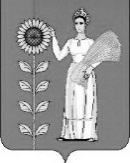 РОССИЙСКАЯ ФЕДЕРАЦИЯСОВЕТ ДЕПУТАТОВ СЕЛЬСКОГО ПОСЕЛЕНИЯ ВЕРХНЕМАТРЕНСКИЙ СЕЛЬСОВЕТ Добринского муниципального района Липецкой области15-я сессия VI созываРЕШЕНИЕ22.10.2021г.                       с. Верхняя Матренка                        № 58-рсО признании утратившим силу решения № 200-рс от 07.08.2015 «Об утверждении Положения  «О старшем населенного пунктасельского поселения Верхнематренский сельсовет Добринского муниципального района Липецкой области»»В связи с приведением в соответствие действующему законодательству нормативных правовых актов Совета депутатов сельского поселения Верхнематренский сельсовет, руководствуясь Федеральным законом № 131-ФЗ от 06.10.2003г "Об общих принципах организации местного самоуправления в Российской Федерации, Уставом сельского поселения Верхнематренский сельсовет, Совет депутатов сельского поселения Верхнематренский сельсоветРЕШИЛ:1. Признать утратившим силу решение Совета депутатов сельского поселения Верхнематренский сельсовет № 200-рс от 07.08.2015 «Об утверждении Положения  «О старшем населенного пункта сельского поселения Верхнематренский сельсовет Добринского муниципального района Липецкой области»»2. Направить указанный нормативный правовой акт главе сельского поселения для подписания и официального обнародования.3. Настоящее решение вступает в силу со дня его обнародования.Председатель Совета депутатов сельского поселения Верхнематренский сельсовет                                                        Л.И.Беляева